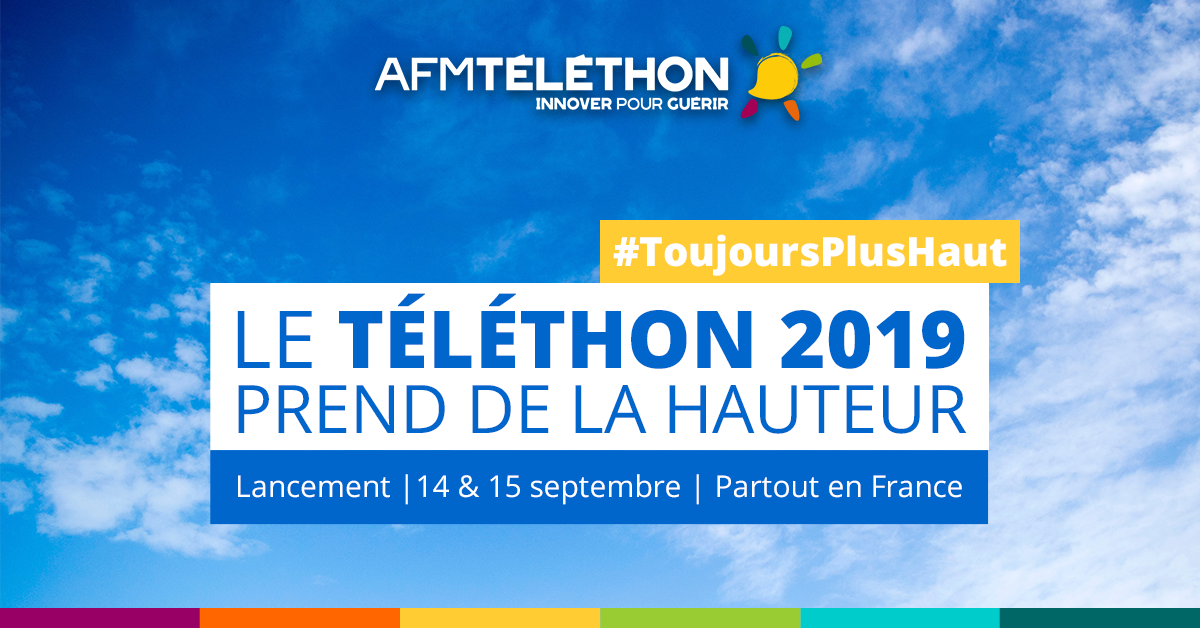 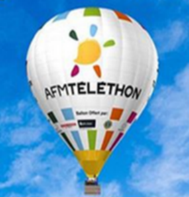 En  Loire-AtlantiqueDimanche 15 septembre 2019 à ABBARETZSoyons le plus nombreux possible pour relever le défi HAUTEURS cumulées…10h - Accueil salle polyvalente, rue de la Mairie10h30 - Départ des randonnées :Montée du Terril* et découverte des alentours pour les personnes à mobilité réduite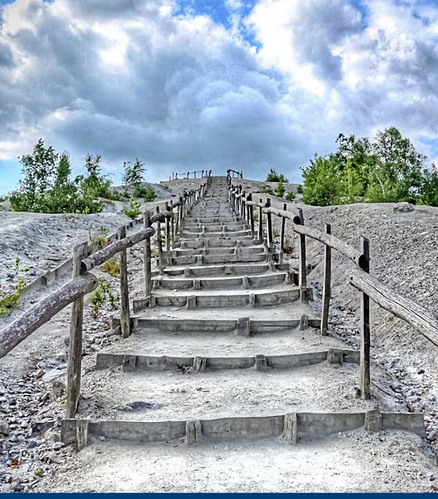 12h30 - verre de l’amitié offert par la municipalitéPour ceux qui le souhaitent, apportez votre pique-nique pour continuer la journée ensemble. Balade possible autour de l’Etang de la Mine.Pour vous accueillir au mieux, merci de nous confirmer votre participation et le nombre de présents : telethon44s@afm-telethon.fr*Le terril d’ABBAREZT, un lieu insolite et lunaire.A 121 m au-dessus du niveau de la mer, une vue à 360°…